Report on Sustainable Development for a Better Future on 20.09.2019A popular talk on “Sustainable Development for a Better Future” was organised by Institutional Level Biotech Hub, Mangaldai College in collaboration with IQAC, Mangaldai College on 20th September 2019 under the sponsorship of Department of Biotechnology, Govt. of  India. The resource person of the event was Dr. Arup Kr. Mishra, Director, Assam Science Technology & Environment Council. About 100 participants comprising of students and faculties attended the talk and interacted with the resource person.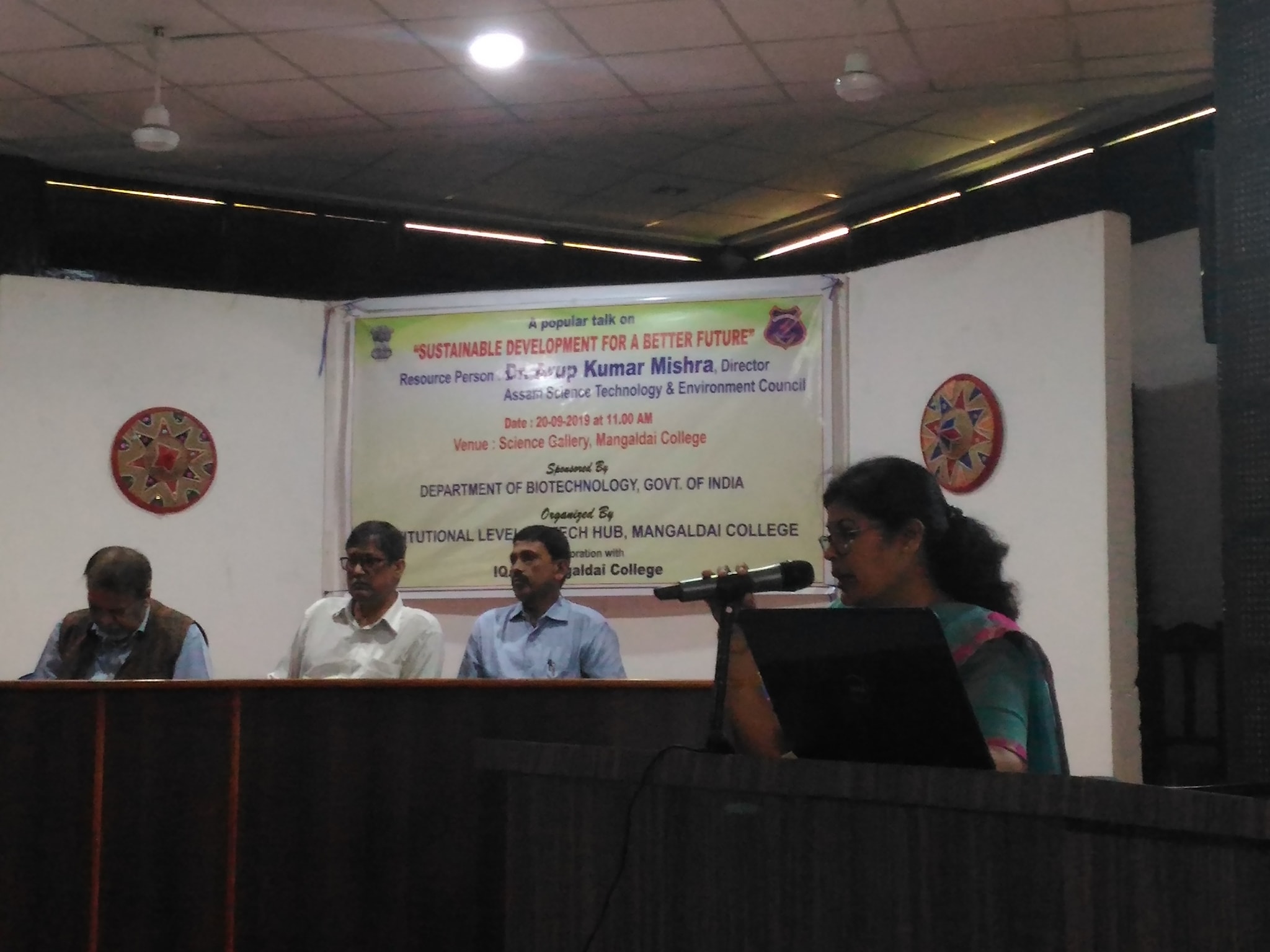 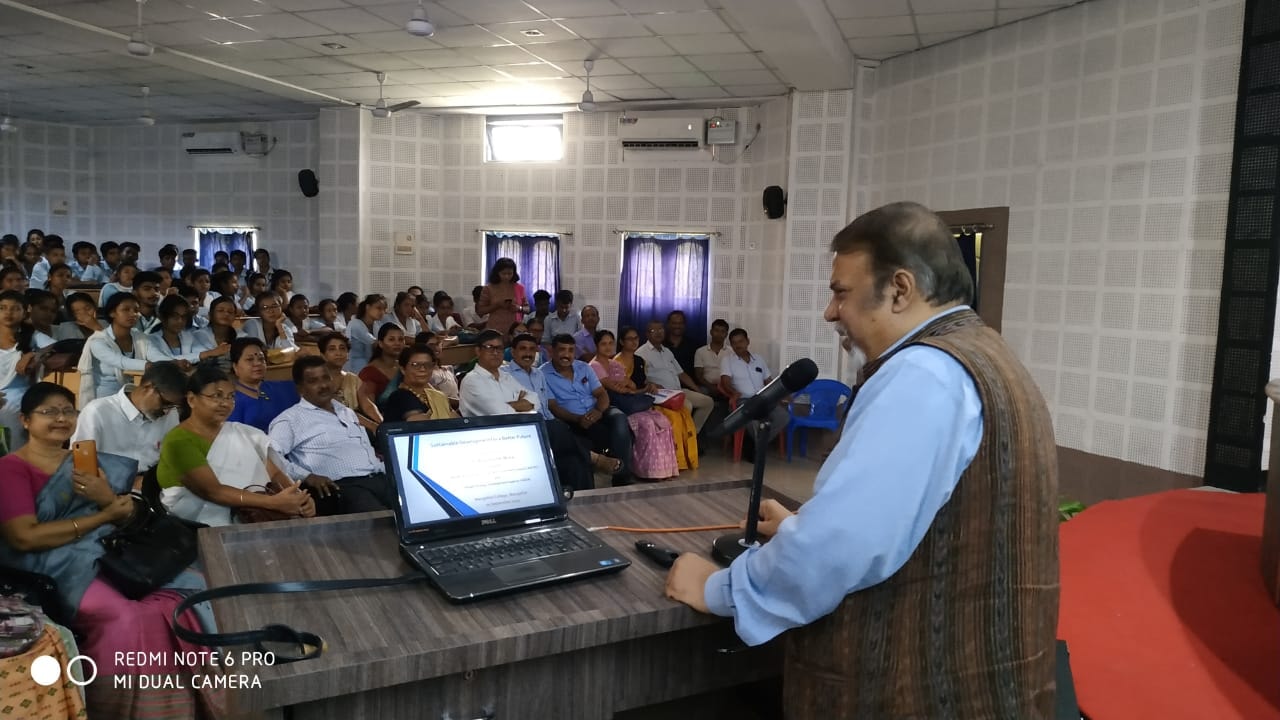 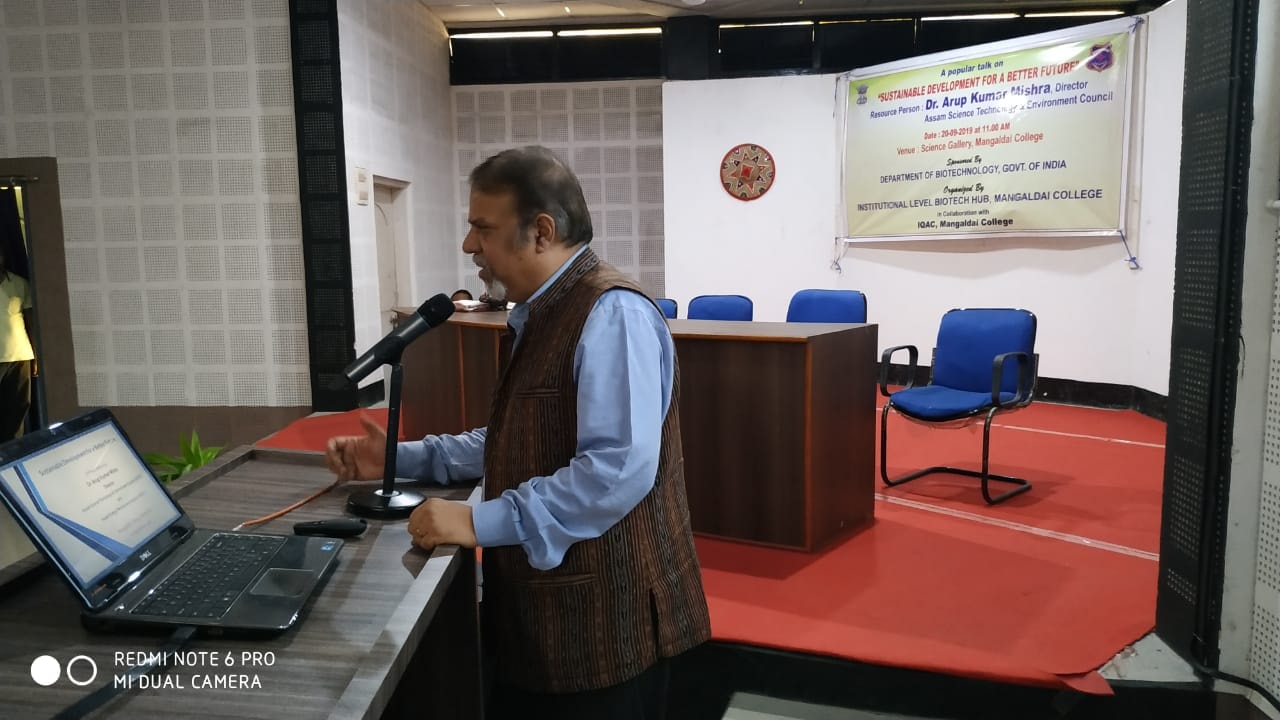 